PENGEMBANGAN BAHAN AJAR BERBASIS SAINTIFIK PADA TEMA PANAS DAN PERPINDAHANNYA DI KELAS V SEKOLAH DASARSKRIPSIOlehDINDA ASTRINPM: 181434175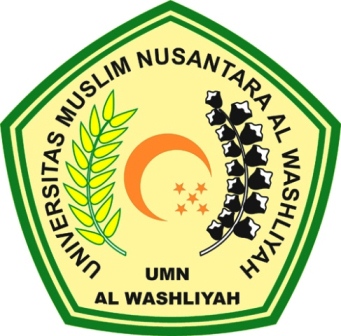 PROGRAM STUDI PENDIDIKAN GURU SEKOLAH DASAR FAKULTAS KEGURUAN DAN ILMU PENDIDIKANUNIVERSITAS MUSLIM NUSANTARA AL WASHLIYAHMEDAN2022PENGEMBANGAN BAHAN AJAR BERBASIS SAINTIFIK PADA TEMA PANAS DAN PERPINDAHANNYA DI KELAS V SEKOLAH DASARSkripsi ini diajukan sebagai syarat untuk memperoleh gelarSarjana Pendidikan pada Program Studi Pendidikan Guru Sekolah DasarOlehDINDA ASTRINPM: 181434175PROGRAM STUDI PENDIDIKAN GURU SEKOLAH DASAR FAKULTAS KEGURUAN DAN ILMU PENDIDIKANUNIVERSITAS MUSLIM NUSANTARA AL WASHLIYAHMEDAN2022